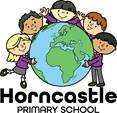 Year 3 Home LearningHere is some work for you to do whilst you are at home.  You can keep it safe and bring it in when you return, or can return it to the homelearning@horncastleprimary.co.uk address.ReadingRead a book for 30 mins each day.  This could be in one go, or split into shorter sessions.  Make a note of what you have read and anything you found interesting, or words/phrases you might try and use in your own writing.EnglishTake a look at the videos on this site: https://classroom.thenational.academy/units/the-man-on-the-moon-narrative-writing-e7d1Work your way through them (we suggest one video a day), and record your work on paper.  We look forward to reading your stories!Practise your punctuation and grammar. Look at one video a day and complete the task.https://classroom.thenational.academy/units/t3-punctuation-level-objectives-b1b0MathsPlay on Timetable Rock Stars for 20 minutes each day.  During this term, we will be covering fractions. This video will support your learning: https://classroom.thenational.academy/units/fractions-ed51You might also want to play ‘Hit the Button’ - https://www.topmarks.co.uk/maths-games/hit-the-button, looking at addition and subtraction facts within 20 or multiplication and division facts. What’s your best score?Hep your child tell the time on an analogue clock.Other SubjectsThis term we are looking at the Science topic of ‘Light and Dark!  !Check out these videos on The Oak Academy site: https://classroom.thenational.academy/units/light-dark-250b Can you produce a poster, a model or even a video of what you have learnt so far – be creative, the sky’s the limit